Hessische LehrkräfteakademieStudienseminar für GHRF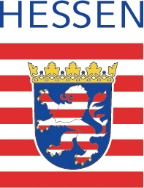 in Kassel - mit Außenstelle in Eschwege -Festlegung des Themas der pädagogischen Facharbeit(Gruppenarbeit)gemäß § 40a HLbG, § 46 Abs. 2 und 5 HLbGDVDieses Thema wird unter folgenden Frage- bzw. Aufgabenstellungen mit folgenden Schwerpunkten bzw. Problemaspekten bearbeitet, die in der Arbeit entsprechend gekennzeichnet werden müssen:Im Rahmen eines Beratungsgesprächs ammit der Lehrkraft im Vorbereitungsdienst der Lehrkraft im Vorbereitungsdienstund der Ausbilderin/dem Ausbildersowie der Seminarleiterin/dem Seminarleiterwurde folgendes Thema festgelegt:LiV:      LiV:      Ort, DatumUnterschrift der betreuenden Ausbilderin/des betreuenden Ausbilders